*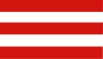 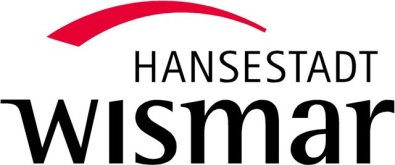 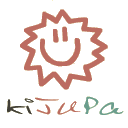 Kinder- und Jugendparlament der Hansestadt WismarPROTOKOLLBeratungstreffen(Legislaturperiode 2017 bis 2019)Sitzungsteilnehmer*innen: Lea Stemmler, Ingolf Holst, Emma Käckenmeister, Anna Lena Baschista, Philipp, Lisa, Sarah, Markus, Pascal, Tim, Carlo, JeremieProtokollantin: Laura-Sophie BrunschDer Vorsitzende Ingolf begrüßt alle Anwesenden. In einer reflektierenden Gesprächsrunde wurden positive und negative Feedbacks geäußert. Als besonders positive wurde die Vorstellungsrunde aller Kandidaten aufgefasst, darüber hinaus die hohe Teilnehmerzahl und das es am Ende die Möglichkeit gab Dinge zu besprechen. Negativ wurde die Technik bewertet und die Raumwahl, da dieser eine ungünstigen Aufbau hatte. Für das nächste Mal wünschen sich die Kinder und Jugendliche eine andere Anordnung und dass kein Mirko verwendet wird sondern laut und frei gesprochen wird. Sara stellt verschiedene Optionen für die Wochenendgestaltung dar. Zum einen der Besuch des Ozeaneum, welcher mit einem Besuch der Gorch Fok 2 gut verbunden werden kann. Wenn das Wetter mitspielt wäre der Tierpark eine gute Idee. Sowohl im Ozeaneum als auch für den Tierpark wird eine Rallye gewünscht.Falls das Wetter nicht so gut ist wäre eine Hafenrundfahrt eine Option. Abends sollen in der Jugendherberge Spiele wie etwa Werwolf etc. gespielt werden, aber auch für das Kinder und Jugendparlament soll inhaltlich gearbeitet werden. Lea Stemmler berichtet von der Berufsinfobörse. Der erste Tag war ganz gut besucht der zweite dagegen eher weniger. Auf der Messe haben sich Unternehmen mit verschiedenen Berufen vorgestellt. Das KiJuPa hatte zusammen mit Waterkant einen Stand. Es gab unteranderem ein Berufsquiz. Leider wurden sehr viele Aufkleber des KiJuPa`s zweckentfremdet und selbst benutzt. Britta hatte die Idee einen Geburtstagskalender für die KiJuPa Mitglieder zu organisieren. Dabei kam die Idee, dass Sara nächste Woche Dienstag zusammen mit paar Kinder diesen selbst basteln wird. Wenn ein Kind Geburtstag hatte bekommt es eine Karte inklusive einem Ü-Ei. Wir werden zwei Geburtstagskronen basteln und das Geburtstagskind zieht am nächsten Treffen nicht Sitzung diese dann auf. Januar: 1. Pascal, 26. LisaFebruar:März: 16. NicApril: 24. LeaMai: 10. Tim R, 12. JeremieJuni: 13. Anh Koah, 21. Moritz + SaraJuli: 18. Laura-Sophie, 28. PaulaAugust: 13. Anna-LenaSeptember: 23. Britta, 30. PhilippOktober:November: 24. MarkusDezember: 2. Michel, 19. Emma, 25. Carlo, 29. IngolfAm 13.12.2017 treffen wir uns um 17 Uhr am Hafen bei der Eishalle und werden eine Stunde Schlittschuhlaufen gehen. Anschließend gehen wir zum Pizzaessen ins Bei der nächsten Sitzung am Mittwoch den 11.10.2017 wird darüber abgestimmt zu welcher Uhrzeit wird die Sitzungen und Beratungen beginnen lassen wollen. Im Raum steht einmal 16 Uhr oder 17 Uhr. Britt wird nicht bei jedem Beratungstreffen anwesend sein, Sara wird sie dann vertreten.Jedes KiJuPa Mitglied bekommt noch eine E-Mail Adresse eingerichtet. Desweiteren müssen noch die Arbeitsgruppen eingeteilt werden. Es gibt die Büchertelefonzelle-, Graffi-, Spielplatz-, Kultur und Kunst-, Wohnungsumbaugruppe. Wird auf den 11.10. vertagt, wenn alle da sindSitzungstermin:Di 10.10. 2017Sitzungsbeginn:16:04 UhrSitzungsende:18:00 UhrOrt, Raum:Seminarraum im TechenhausTOP 1BegrüßungTOP 2Reflexion der KonstituierungTOP 3Freizeitgestaltung in der TeamfahrtTop 4Bericht vom Stand auf der BerufsinfobörseTOP 5KiJuPa-GeburtstagskalenderTop 6Ideen für die WeihnachtsfeierTop 7Terminerinnerung11.10.2017, 16:00 Uhr1. Sitzung des KiJuPasRathaus12.10. 2017, 18:00-19:20Wahl des AltstadtbeiratsZeughaus17.10.2017 AltstadtbeiratAnna Lena, Carlo, Emma, JeremyHinter dem Chor 903.11.2017,18:00 – 24:00 UhrTeilnahme ab 13 Jahren bei der AOK Mega-NightAlte ReithalleWismar06.11.2017,16:30Ausschusssitzung: Lisa, Mabel, Moritz, TimRaum 120, Senatszimmer08.11.2017,10:00 – 15:00 UhrStand beim XXL – Aktivtag zu SüchtenSporthalle, Bgm-Haupt-Str. Wismar17. – 19.11.2017Teamfahrt nach StralsundStralsund13.12.2017KiJuPa- WeihnachtsfeierEisbahn in Wismar, essen gehenTop 8Sonst noch was?Top 9Gruppenfoto